RYS. NR 7 Podstawka pod monitor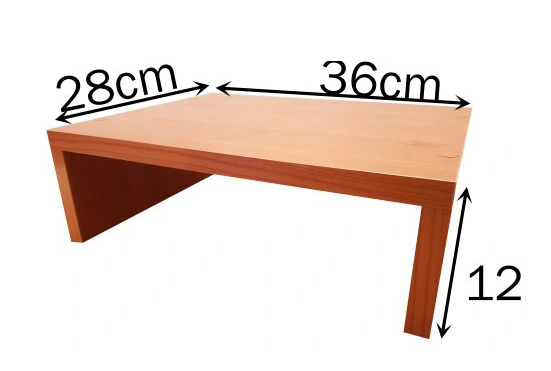 